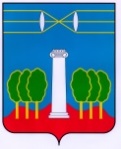 СОВЕТ ДЕПУТАТОВГОРОДСКОГО ОКРУГА КРАСНОГОРСКМОСКОВСКОЙ ОБЛАСТИР Е Ш Е Н И Еот 31.03.2022 №714/53О награждении Благодарственными письмами работников АО «ВОДОКАНАЛ»За многолетний добросовестный труд, высокий профессионализм, большой вклад в развитие жилищно – коммунального хозяйства городского округа Красногорск и в связи с празднованием Дня работников бытового обслуживания населения и жилищно-коммунального хозяйства, Совет депутатов РЕШИЛ:Наградить Благодарственными письмами Совета депутатов городского округа Красногорск с вручением памятных сувениров работников АО «ВОДОКАНАЛ»:- Поваляева Николая Владимировича – слесаря аварийно – восстановительных работ службы канализации;- Мосину Олесю Владимировну – главного специалиста отдела капитального строительства.ПредседательСовета депутатов                                          				         С.В. ТрифоновРазослать: в дело, АО «ВОДОКАНАЛ»